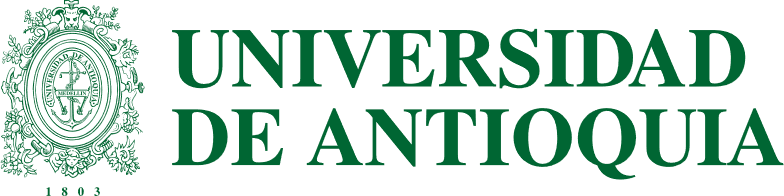 Medellín, DD de MM de AAAASeñoresCOMITÉ DE EXTENSIÓN UNIVERSIDAD DE ANTIOQUIAMedellínAsunto: Presentación del proyecto a la convocatoria (NOMBRE DE LA CONVOCATORIA)Los suscritos abajo firmantes, mayores de edad, en calidad de participantes del proyecto (NOMBRE DEL PROYECTO), avalada por Centro de Extensión de la (NOMBRE DE LA DEPENDENCIA) de la Universidad de Antioquia (en adelante LA UNIVERSIDAD), bajo la gravedad del juramentoMANIFESTAMOS QUE:Hemos leído completamente los términos de referencia de la convocatoria y los conocemos integralmente en todas sus partes.Hemos tenido en cuenta, en la elaboración del proyecto, todas las exigencias contenidas en la convocatoria pública y demás documentos recibidos de LA UNIVERSIDAD con tal fin.Nos responsabilizamos del contenido del proyecto y de los compromisos derivados del mismo.Estamos interesados en presentar este proyecto a LA UNIVERSIDAD.En el evento de salir favorecidos o seleccionados por LA UNIVERSIDAD, aceptamos cumplir el objeto de la invitación y la propuesta presentada, dentro de las condiciones técnicas, económicas, financieras y jurídicas determinadas en las mismas.Nos comprometemos a suministrar o entregar a LA UNIVERSIDAD todo lo especificado con el proyecto siempre y cuando se reciban los recursos económicos solicitados.En caso de resultar favorecidos, nos obligamos a usar los recursos económicos conforme las autorizaciones y restricciones establecidas en los términos de referencia, y responderemos por la correcta inversión o uso de los mismos.Conocemos las inhabilidades, prohibiciones y sanciones establecidas en la Ley 1474 de 2011 (Estatuto Anticorrupción); las normas sobre conflictos de intereses (Acuerdo Superior 395 de 2011) y nos comprometemos a respetarlas.Declaramos, bajo la gravedad del juramento en el proyecto y en toda la documentación presentada a LA UNIVERSIDAD, para aplicar a esta convocatoria, es correcta y verídica. Entendemos que cualquier declaración falsa o engañosa puede dar como resultado la denegación de participar o aplicar a los recursos o la terminación automática de cualquier apoyo financiero obtenido y que podríamos ser sometidos a sanciones disciplinarias y penales conforme a las normas de LA UNIVERSIDAD.Firma: ____________________________	 Nombres y Apellidos: Cédula:Coordinador (a) del Centro de Extensión (Dependencia)Firma: ____________________________	 Nombres y Apellidos: Cédula:Coordinador (a) del proyectoFirma: 	 Nombres y Apellidos:Cédula(Rol)Firma: 	 Nombres y Apellidos:Cédula(Rol)Firma: 	 Nombres y Apellidos:Cédula(Rol)